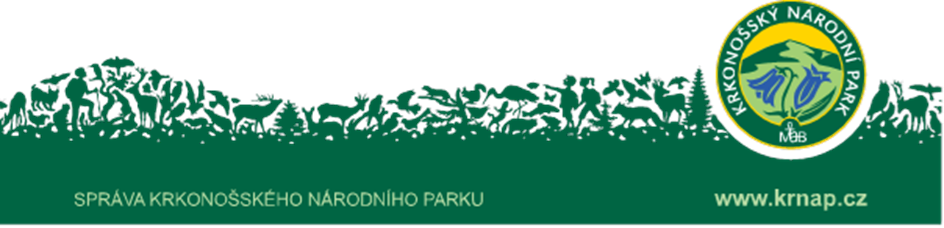 Výsledková listina 44. ročníku výtvarné soutěže Krkonoše očima dětí1. KATEGORIE    1. místo – Ondřej ŠTENGL, 6 let, MŠ Koloveč2. místo – Magdaléna MATĚNOVÁ, 6 let, MŠ Komenského Vrchlabí, „Brouk lýkožrout“3. místo – Viktorie LAHROVÁ, 6 let, MŠ Letná Vrchlabíčestné uznání – Eliška VÁVROVÁ, 6 let, MŠ Koloveččestné uznání – žáci 3. třídy ZŠ Chotyně, „Tunelová kniha Krkonoše“2. KATEGORIE                                                                                                                                                    1. místo – Pavel TITOV, 3. třída, ZŠ Rakovského, Praha 4                                                      2. místo – Klára HOLÁ, 2. třída, ZŠ Velké Popovice                                                                3. místo – Štěpán VALÁŠEK, 3. třída, ZŠ Aloisina Výšina                                                            čestné uznání – Klára POHLOVÁ, 3. třída, ZŠ Horská                                                       čestné uznání – Tran NHAT, 1. třída, ZŠ Školní Vrchlabí3. KATEGORIE1. místo – Adéla DUDÁŠOVÁ, 6. třída, ZŠ Velké Popovice                                                     2. místo – Anne WOONING, 6. třída, Gymnázium Krnov                                                         3. místo – Jakub STOHR, 5. třída, ZŠ Slovácká Břeclav, „V trávě“čestné uznání – Denisa PATOČKOVÁ, 6. třída, ZŠ Poniklá4. KATEGORIE                                                                                                                           1. místo – Sára OLEJKOVÁ, 9. třída, Gymnázium Krnov                                                                    2. místo – Ema SMÍŠKOVÁ, 8. třída, ZŠ Velké Popovice3. místo – Justýna JANOVSKÁ, 8. třída, ZŠ R. Frimla Trutnovčestné uznání – Saša STUŽKOVÁ, 9. třída, ZŠ Školní Vrchlabí5. KATEGORIE                                                                                                                                  1. místo – Tereza MAZUROVÁ, 7 let, ZŠS a praktická škola Diakonie ČCE Vrchlabí, odloučené pracoviště Trutnov2. místo – Michaela ŠMARDOVÁ, 1. třída, Daneta Hradec Králové3. místo – třída II. P a třída V. P, MŠ, ZŠ a SŠ Daneta, s. r. o. Hradec Královéčestné uznání – Vladimír PUŠKÁR, 6. třída, ZVS Jilemnicečestné uznání – ZŠ praktická A. Krause Pardubice – Václav JERIE, 6. třída, Alan LAKATOŠ, 7. třída, Jakub ZACHAŘ, 6. třída, Ladislav PECHÁČEK, 6. třída, Hannah MORAVCOVÁ, 7. třída, Lucía GÁDŽOROVÁ, 5. třída